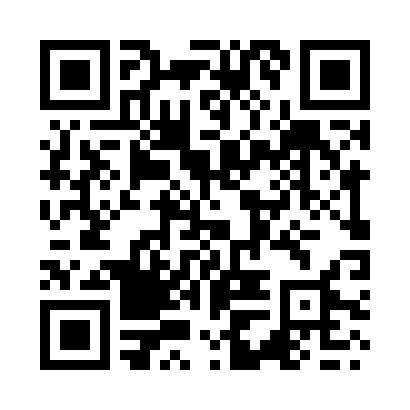 Prayer times for Vlore, AlbaniaWed 1 May 2024 - Fri 31 May 2024High Latitude Method: NonePrayer Calculation Method: Muslim World LeagueAsar Calculation Method: ShafiPrayer times provided by https://www.salahtimes.comDateDayFajrSunriseDhuhrAsrMaghribIsha1Wed3:565:4112:394:307:389:162Thu3:545:4012:394:317:399:183Fri3:535:3812:394:317:409:194Sat3:515:3712:394:317:419:215Sun3:495:3612:394:317:429:226Mon3:485:3512:394:327:439:247Tue3:465:3412:394:327:449:258Wed3:445:3312:394:327:459:269Thu3:435:3112:394:327:469:2810Fri3:415:3012:384:337:479:2911Sat3:405:2912:384:337:489:3112Sun3:385:2812:384:337:499:3213Mon3:365:2712:384:337:509:3414Tue3:355:2612:384:347:519:3515Wed3:335:2512:384:347:529:3716Thu3:325:2412:384:347:539:3817Fri3:315:2412:384:357:549:4018Sat3:295:2312:394:357:559:4119Sun3:285:2212:394:357:569:4220Mon3:265:2112:394:357:579:4421Tue3:255:2012:394:367:589:4522Wed3:245:2012:394:367:589:4623Thu3:235:1912:394:367:599:4824Fri3:215:1812:394:368:009:4925Sat3:205:1812:394:378:019:5026Sun3:195:1712:394:378:029:5227Mon3:185:1612:394:378:039:5328Tue3:175:1612:394:388:039:5429Wed3:165:1512:404:388:049:5530Thu3:155:1512:404:388:059:5731Fri3:145:1412:404:388:069:58